Gassigeher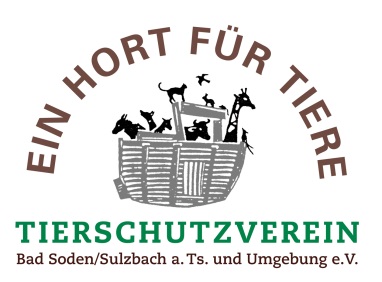 Name, Vorname	_______________________________________________________Straße, Hausnummer	_____________________________________________________________PLZ, Wohnort		_____________________________________________________________Telefon		_____________________________________________________________Email			_____________________________________________________________Geb-datum:		_____________________________________________________________Gassigehzeiten sind täglich vormittags: 09:00 Uhr/ 10 Uhr und 16:00 Uhr/ 17:00 Uhr/ 18:00 UhrAn welchen Tagen möchten Sie Gassi gehen?⃝ Mo	⃝ Di	⃝ Mi	⃝ Do	⃝ Fr	⃝ Sa	⃝ SoVormittags:	⃝ 9:00 Uhr	⃝ 10:00 Uhr		Nachmittags: ⃝  16:00 Uhr	⃝ 17:00 Uhr 	⃝ 18:00 UhrHaben Sie bereits Erfahrung als Gassigeher nin einem anderen Tierheim gemacht?	 ⃝ ja		⃝ neinWenn ja, mit welchen Hunden (Größe, Rasse) sind Sie Gassi gegangen?________________________________________________________________________________________________________________________________________________________________________________Wenn nein, haben Sie sonstige Erfahrungen mit Hunden?			 ⃝ ja		⃝ nein	__________________________________________________________________________________________	__________________________________________________________________________________________Ihre Daten werden zum Zwecke Ihrer ehrenamtlichen Tätigkeit erhoben, verwaltet und verwendet. Sie können der Verwendung Ihrer Daten jederzeit widersprechen. Mit Ihrer Unterschrift bestätigen Sie, dass Sie die Datenschutzhinweise unter https://www.tierheim-bad-soden-sulzbach.de/Ueber-uns/Datenschutzerklaerung/Sulzbach, den____________________ 		Unterschrift__________________________________________